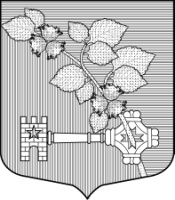    АДМИНИСТРАЦИЯВИЛЛОЗСКОГО ГОРОДСКОГО ПОСЕЛЕНИЯЛОМОНОСОВСКОГО РАЙОНАП О С Т А Н О В Л Е Н И Е  № 96   11   марта  2022 года                                                                               	гп. ВиллозиРуководствуясь пунктом 1, пунктом 5 постановления Правительства Российской Федерации от 10.03.2022г. №336 «Об особенностях организации и осуществления государственного контроля (надзора), муниципального контроля», Федеральным законом от 06.10.2003г. №131-ФЗ «Об общих принципах организации местного самоуправления», Положением об администрацииП О С Т А Н О В Л Я Ю :Отменить плановые контрольные (надзорные) мероприятия, плановые проверки при осуществлении муниципального контроля на территории Виллозского городского поселения  в 2022 году. Сведения о завершении контрольных (надзорных) мероприятий, плановых проверок, указанных в п.1 настоящего постановления, по причине их отмены  разместить в Едином реестре контрольных (надзорных) мероприятий в срок до 19.03.2022года.Разместить настоящее постановление на официальном сайте муниципального образования Виллозское городское поселение по электронному адресу: www.villozi-adm.ruНастоящее постановление вступает в силу со дня официального обнародования.Контроль за исполнением настоящего постановления оставляю за собой.Глава  администрацииВиллозского городского поселения                                                       С.В. Андреева 